Nom : _________________________________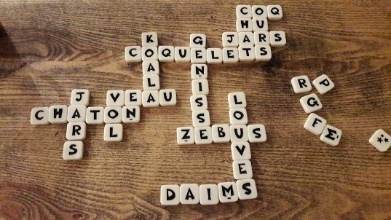 Cours 1 : Les classes de motsUne classe de mots est une ______________________________ qui réunit plusieurs mots ayant des caractéristiques communes.(définition Alloprof)Combien existe-t-il de classe de mots? ___________Donne l’abréviation pour chacun des motsVerbe : ________	Pronom : ________	Conjonction : ________Adjectif : ________	Préposition : ________	Nom : ________Adverbe ________	Déterminant : ________Les mots variablesLes mots invariablesDemain,       nous       visiterons     le      musée        avec       ma        petite       sœur.                 ______     _____         _____    _____     ____        ____     ____      _____       _____Super!Les mots _________________Les mots _______________